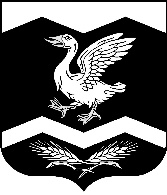 КУРГАНСКАЯ ОБЛАСТЬШАДРИНСКИЙ РАЙОНАДМИНИСТРАЦИЯ ГАНИНСКОГО СЕЛЬСОВЕТАПОСТАНОВЛЕНИЕот 01.12.2021 года                                                                                                           № 29        с. АгапиноОб исполнении бюджета Ганинского сельсовета за 3 квартал 2021 годаВ соответствии со ст. 264.2 БК РФ и ст. 7 Устава муниципального образования Ганинского сельсовета.   ПОСТАНОВЛЯЮ:1.   Утвердить отчет об исполнение бюджета Ганинского сельсовета за 3 квартал 2021 года по расходам и доходам, согласно приложений 1-5.2. Настоящее постановление обнародовать на стенде информации в администрации сельсовета.3.  Контроль за выполнением данного постановления оставляю за собой.      Глава Ганинского сельсовета:                                           Ш.Ш. АбсалямовПриложение 1Приложение 1Приложение 1Приложение 1Приложение 1к постановлению Администрациик постановлению Администрациик постановлению Администрациик постановлению Администрациик постановлению АдминистрацииГанинского сельсоветаГанинского сельсоветаГанинского сельсоветаГанинского сельсоветаГанинского сельсоветаот 01.12.2021 г.  № 29 «Об исполнении от 01.12.2021 г.  № 29 «Об исполнении от 01.12.2021 г.  № 29 «Об исполнении от 01.12.2021 г.  № 29 «Об исполнении от 01.12.2021 г.  № 29 «Об исполнении бюджета Ганинского сельсовета бюджета Ганинского сельсовета бюджета Ганинского сельсовета бюджета Ганинского сельсовета бюджета Ганинского сельсовета за 3 квартал 2021 года»за 3 квартал 2021 года»за 3 квартал 2021 года»за 3 квартал 2021 года»за 3 квартал 2021 года»Исполнение бюджета Ганинского сельсовета за 3 квартал 2021 годаИсполнение бюджета Ганинского сельсовета за 3 квартал 2021 годаИсполнение бюджета Ганинского сельсовета за 3 квартал 2021 годаИсполнение бюджета Ганинского сельсовета за 3 квартал 2021 годаИсполнение бюджета Ганинского сельсовета за 3 квартал 2021 годаИсполнение бюджета Ганинского сельсовета за 3 квартал 2021 годаИсполнение бюджета Ганинского сельсовета за 3 квартал 2021 годаИсполнение бюджета Ганинского сельсовета за 3 квартал 2021 годаИсполнение бюджета Ганинского сельсовета за 3 квартал 2021 годаДоходная часть: За 3 квартал 2021 года назначено доходов по бюджету 6932,0 тыс.рублейДоходная часть: За 3 квартал 2021 года назначено доходов по бюджету 6932,0 тыс.рублейДоходная часть: За 3 квартал 2021 года назначено доходов по бюджету 6932,0 тыс.рублейДоходная часть: За 3 квартал 2021 года назначено доходов по бюджету 6932,0 тыс.рублейДоходная часть: За 3 квартал 2021 года назначено доходов по бюджету 6932,0 тыс.рублейДоходная часть: За 3 квартал 2021 года назначено доходов по бюджету 6932,0 тыс.рублейДоходная часть: За 3 квартал 2021 года назначено доходов по бюджету 6932,0 тыс.рублейДоходная часть: За 3 квартал 2021 года назначено доходов по бюджету 6932,0 тыс.рублейДоходная часть: За 3 квартал 2021 года назначено доходов по бюджету 6932,0 тыс.рублейДоходная часть: За 3 квартал 2021 года назначено доходов по бюджету 6932,0 тыс.рублейВ том числе:В том числе:В том числе:НазначеноНазначеноИсполненоИсполненоПроцент исполненияПроцент исполненияДоходы, получаемые в виде арендной платы, а также средства от продажи права на заключение договоров аренды за землиДоходы, получаемые в виде арендной платы, а также средства от продажи права на заключение договоров аренды за землиДоходы, получаемые в виде арендной платы, а также средства от продажи права на заключение договоров аренды за земли110,80,880,080,0Доходы от сдачи в аренду имуществаДоходы от сдачи в аренду имуществаДоходы от сдачи в аренду имущества95,095,068,068,071,671,6Прочие поступления от использования имущества, находящегося в собственности сельских поселений Прочие поступления от использования имущества, находящегося в собственности сельских поселений Прочие поступления от использования имущества, находящегося в собственности сельских поселений 0,00,00,20,20,00,0Доходы, поступающие в порядке возмещения расходов, понесенных в связи с эксплуатацией имущества сельских поселенийДоходы, поступающие в порядке возмещения расходов, понесенных в связи с эксплуатацией имущества сельских поселенийДоходы, поступающие в порядке возмещения расходов, понесенных в связи с эксплуатацией имущества сельских поселений57,057,038,538,567,567,5Прочие доходы от компенсации затрат бюджетов сельских поселенийПрочие доходы от компенсации затрат бюджетов сельских поселенийПрочие доходы от компенсации затрат бюджетов сельских поселений1,01,01,01,00,00,0Доходы от реализации иного имущества, находящегося в собственности сельских поселений Доходы от реализации иного имущества, находящегося в собственности сельских поселений Доходы от реализации иного имущества, находящегося в собственности сельских поселений 256,0256,0255,8255,80,00,0Дотация на выравнивание Дотация на выравнивание Дотация на выравнивание 363,2363,2272,2272,274,974,9Дотация на сбалансированностьДотация на сбалансированностьДотация на сбалансированность3590,43590,43556,53556,599,199,1Субсидии бюджетам сельских поселений на осуществление дорожной деятельности в отношении автомобильных дорог общего пользованияСубсидии бюджетам сельских поселений на осуществление дорожной деятельности в отношении автомобильных дорог общего пользованияСубсидии бюджетам сельских поселений на осуществление дорожной деятельности в отношении автомобильных дорог общего пользования1784,21784,20,00,00,00,0СубвенцииСубвенцииСубвенции151,2151,298,398,365,065,0Прочие безвозмездные поступления в бюджеты сельских поселенийПрочие безвозмездные поступления в бюджеты сельских поселенийПрочие безвозмездные поступления в бюджеты сельских поселений2,02,02,22,2110,0110,0Прочие межбюджетные трансфертыПрочие межбюджетные трансфертыПрочие межбюджетные трансферты15,015,015,015,0100,0100,0Акцизы Акцизы Акцизы 343,0343,0254,9254,974,374,3Налог на доходы физических лицНалог на доходы физических лицНалог на доходы физических лиц34,034,023,823,870,070,0Единый сельскохозяйственный налогЕдиный сельскохозяйственный налогЕдиный сельскохозяйственный налог0,00,00,40,40,00,0Налог на имущество физических лицНалог на имущество физических лицНалог на имущество физических лиц34,034,07,97,923,223,2Земельный налогЗемельный налогЗемельный налог205,0205,0125,5125,561,261,2ИТОГОИТОГОИТОГО6932,06932,04721,04721,068,168,1Расходная часть: За 3 квартал 2021 года назначено расходов по бюджету 7131,6 тыс.рублейРасходная часть: За 3 квартал 2021 года назначено расходов по бюджету 7131,6 тыс.рублейРасходная часть: За 3 квартал 2021 года назначено расходов по бюджету 7131,6 тыс.рублейРасходная часть: За 3 квартал 2021 года назначено расходов по бюджету 7131,6 тыс.рублейРасходная часть: За 3 квартал 2021 года назначено расходов по бюджету 7131,6 тыс.рублейРасходная часть: За 3 квартал 2021 года назначено расходов по бюджету 7131,6 тыс.рублейРасходная часть: За 3 квартал 2021 года назначено расходов по бюджету 7131,6 тыс.рублейРасходная часть: За 3 квартал 2021 года назначено расходов по бюджету 7131,6 тыс.рублейРасходная часть: За 3 квартал 2021 года назначено расходов по бюджету 7131,6 тыс.рублейРасходная часть: За 3 квартал 2021 года назначено расходов по бюджету 7131,6 тыс.рублейВ том числе:В том числе:В том числе:НазначеноНазначеноИсполненоИсполненоПроцент исполненияПроцент исполненияГлаваГлаваГлава290,0290,0290,0290,0100,0100,0УправлениеУправлениеУправление901,5901,5704,5704,578,178,1Резервный фондРезервный фондРезервный фонд3,43,40,00,00,00,0Иные бюджетные ассигнованияИные бюджетные ассигнованияИные бюджетные ассигнования11,711,711,711,7100,0100,0ВУСВУСВУС92,292,247,447,451,451,4Пожарный постПожарный постПожарный пост1016,21016,21016,21016,2100,0100,0Дорожный фондДорожный фондДорожный фонд2326,82326,8440,6440,618,918,9Землеустройство Землеустройство Землеустройство 10,010,010,010,0100,0100,0Налог на имуществоНалог на имуществоНалог на имущество16,516,516,516,5100,0100,0БлагоустройствоБлагоустройствоБлагоустройство101,0101,096,796,795,795,7ХозгруппаХозгруппаХозгруппа995,2995,2747,7747,775,175,1КлубКлубКлуб1349,81349,81308,81308,897,097,0Меры социальной поддержкиМеры социальной поддержкиМеры социальной поддержки17,317,311,511,566,566,5ИТОГОИТОГОИТОГО7131,67131,64701,64701,665,965,9Глава Ганинского  сельсовета                                                   Ш.Ш. АбсалямовГлава Ганинского  сельсовета                                                   Ш.Ш. АбсалямовГлава Ганинского  сельсовета                                                   Ш.Ш. АбсалямовГлава Ганинского  сельсовета                                                   Ш.Ш. АбсалямовГлава Ганинского  сельсовета                                                   Ш.Ш. АбсалямовГлава Ганинского  сельсовета                                                   Ш.Ш. АбсалямовГлава Ганинского  сельсовета                                                   Ш.Ш. АбсалямовГлава Ганинского  сельсовета                                                   Ш.Ш. АбсалямовГлава Ганинского  сельсовета                                                   Ш.Ш. АбсалямовПриложение 2Приложение 2Приложение 2Приложение 2Приложение 2к постановлению Администрациик постановлению Администрациик постановлению Администрациик постановлению Администрациик постановлению АдминистрацииГанинского сельсоветаГанинского сельсоветаГанинского сельсоветаГанинского сельсоветаГанинского сельсоветаот 01.12.2021 г.  № 29 «Об исполнении от 01.12.2021 г.  № 29 «Об исполнении от 01.12.2021 г.  № 29 «Об исполнении от 01.12.2021 г.  № 29 «Об исполнении от 01.12.2021 г.  № 29 «Об исполнении бюджета Ганинского сельсовета бюджета Ганинского сельсовета бюджета Ганинского сельсовета бюджета Ганинского сельсовета бюджета Ганинского сельсовета за 3 квартал 2021 года»за 3 квартал 2021 года»за 3 квартал 2021 года»за 3 квартал 2021 года»за 3 квартал 2021 года»Исполнение доходов бюджета Ганинского сельсовета за 3 квартал 2021 годаИсполнение доходов бюджета Ганинского сельсовета за 3 квартал 2021 годаИсполнение доходов бюджета Ганинского сельсовета за 3 квартал 2021 годаИсполнение доходов бюджета Ганинского сельсовета за 3 квартал 2021 годаИсполнение доходов бюджета Ганинского сельсовета за 3 квартал 2021 годаИсполнение доходов бюджета Ганинского сельсовета за 3 квартал 2021 годаИсполнение доходов бюджета Ганинского сельсовета за 3 квартал 2021 годаКод бюджетной классификацииКод бюджетной классификацииНаименование групп, подгрупп, статей, подстатей, элементов, программ (подпрограмм), кодов экономической классификации доходовНаименование групп, подгрупп, статей, подстатей, элементов, программ (подпрограмм), кодов экономической классификации доходовНазначено тыс.рубНазначено тыс.рубИсполнено тыс.рубИсполнено тыс.руб1000000000000000010000000000000000ДОХОДЫДОХОДЫ1026,01026,0776,8776,81010000000000000010100000000000000НАЛОГИ НА ПРИБЫЛЬНАЛОГИ НА ПРИБЫЛЬ34,034,023,823,81010200001000010010102000010000100Налог на доходы физических лиц Налог на доходы физических лиц 34,034,023,823,81030000000000000010300000000000000НАЛОГИ НА ТОВАРЫ (РАБОТЫ, УСЛУГИ), РЕАЛИЗУЕМЫЕ НА ТЕРРИТОРИИ РОССИЙСКОЙ ФЕДЕРАЦИИНАЛОГИ НА ТОВАРЫ (РАБОТЫ, УСЛУГИ), РЕАЛИЗУЕМЫЕ НА ТЕРРИТОРИИ РОССИЙСКОЙ ФЕДЕРАЦИИ343,0343,0254,9254,91030200001000010010302000010000100Акцизы по подакцизным товарам (продукции), производимым на территории Российской ФедерацииАкцизы по подакцизным товарам (продукции), производимым на территории Российской Федерации343,0343,0254,9254,91050000000000000010500000000000000НАЛОГИ НА СОВОКУПНЫЙ ДОХОДНАЛОГИ НА СОВОКУПНЫЙ ДОХОД0,00,00,40,4110503000010000000110503000010000000Единый сельскохозяйственный налогЕдиный сельскохозяйственный налог0,00,00,40,41060000000000000010600000000000000НАЛОГИ НА ИМУЩЕСТВОНАЛОГИ НА ИМУЩЕСТВО239,0239,0133,4133,41060100000000010010601000000000100Налог на имущество физических лицНалог на имущество физических лиц34,034,07,97,91060600000000010010606000000000100Земельный налогЗемельный налог205,0205,0125,5125,51110000000000000011100000000000000ДОХОДЫ ОТ ИСПОЛЬЗОВАНИЯ ИМУЩЕСТВА, НАХОДЯЩЕГОСЯ В ГОСУДАРСТВЕННОЙ И МУНИЦИПАЛЬНОЙ СОБСТВЕННОСТИДОХОДЫ ОТ ИСПОЛЬЗОВАНИЯ ИМУЩЕСТВА, НАХОДЯЩЕГОСЯ В ГОСУДАРСТВЕННОЙ И МУНИЦИПАЛЬНОЙ СОБСТВЕННОСТИ97,097,069,069,01110502510000010011105025100000100Доходы, получаемые в виде арендной платы, а также средства от продажи права на заключение договоров аренды за земли, находящиеся в собственности сельских поселений (за исключением земельных участков муниципальных бюджетных и автономных учреждений)Доходы, получаемые в виде арендной платы, а также средства от продажи права на заключение договоров аренды за земли, находящиеся в собственности сельских поселений (за исключением земельных участков муниципальных бюджетных и автономных учреждений)1,01,00,80,81110503510000010011105035100000100Доходы, получаемые в виде арендной либо иной платы за передачу в возмездное пользование государственного и муниципального имущества (за исключением имущества бюджетных и автономных учреждений, а также имущества государственных и муниципальных унитарных предприятий, в том числе казенных)Доходы, получаемые в виде арендной либо иной платы за передачу в возмездное пользование государственного и муниципального имущества (за исключением имущества бюджетных и автономных учреждений, а также имущества государственных и муниципальных унитарных предприятий, в том числе казенных)95,095,068,068,01110904510000010011109045100000100Прочие поступления от использования имущества, находящегося в собственности сельских поселений (за исключением имущества муниципальных бюджетных и автономных учреждений, а также имущества муниципальных унитарных предприятий, в том числе казенных)Прочие поступления от использования имущества, находящегося в собственности сельских поселений (за исключением имущества муниципальных бюджетных и автономных учреждений, а также имущества муниципальных унитарных предприятий, в том числе казенных)0,00,00,20,21130000000000000011300000000000000ДОХОДЫ ОТ ОКАЗАНИЯ ПЛАТНЫХ УСЛУГ И КОМПЕНСАЦИИ ЗАТРАТ ГОСУДАРСТВАДОХОДЫ ОТ ОКАЗАНИЯ ПЛАТНЫХ УСЛУГ И КОМПЕНСАЦИИ ЗАТРАТ ГОСУДАРСТВА57,057,039,539,51130206510000010011302065100000100Доходы, поступающие в порядке возмещения расходов, понесенных в связи с эксплуатацией имущества сельских поселенийДоходы, поступающие в порядке возмещения расходов, понесенных в связи с эксплуатацией имущества сельских поселений57,057,038,538,51130299510000010011302995100000100Прочие доходы от компенсации затрат бюджетов сельских поселенийПрочие доходы от компенсации затрат бюджетов сельских поселений1,01,01,01,01140000000000000011400000000000000ДОХОДЫ ОТ ПРОДАЖИ МАТЕРИАЛЬНЫХ И НЕМАТЕРИАЛЬНЫХ АКТИВОВДОХОДЫ ОТ ПРОДАЖИ МАТЕРИАЛЬНЫХ И НЕМАТЕРИАЛЬНЫХ АКТИВОВ256,0256,0255,8255,81140205310000040011402053100000400Доходы от реализации иного имущества, находящегося в собственности сельских поселений (за исключением имущества муниципальных бюджетных и автономных учреждений, а также имущества муниципальных унитарных предприятий, в том числе казенных), в части реализации основных средств по указанному имуществуДоходы от реализации иного имущества, находящегося в собственности сельских поселений (за исключением имущества муниципальных бюджетных и автономных учреждений, а также имущества муниципальных унитарных предприятий, в том числе казенных), в части реализации основных средств по указанному имуществу256,0256,0255,8255,82000000000000000020000000000000000БЕЗВОЗМЕЗДНЫЕ ПОСТУПЛЕНИЯБЕЗВОЗМЕЗДНЫЕ ПОСТУПЛЕНИЯ5906,05906,03944,23944,22021500110000010020215001100000100Дотации бюджетам сельских поселений на выравнивание бюджетной обеспеченностиДотации бюджетам сельских поселений на выравнивание бюджетной обеспеченности363,2363,2272,2272,22021500210000010020215002100000100Дотации бюджетам сельских поселений на поддержку мер по обеспечению сбалансированности бюджетовДотации бюджетам сельских поселений на поддержку мер по обеспечению сбалансированности бюджетов3590,43590,43556,53556,52022021610000010020220216100000100Субсидии бюджетам сельских поселений на осуществление дорожной деятельности в отношении автомобильных дорог общего пользования, а также капитального ремонта и ремонта дворовых территорий многоквартирных домов, проездов к дворовым территориям многоквартирных домов населенных пунктовСубсидии бюджетам сельских поселений на осуществление дорожной деятельности в отношении автомобильных дорог общего пользования, а также капитального ремонта и ремонта дворовых территорий многоквартирных домов, проездов к дворовым территориям многоквартирных домов населенных пунктов1784,21784,20,00,02023000000000010020230000000000100Субвенции бюджетам бюджетной системы Российской ФедерацииСубвенции бюджетам бюджетной системы Российской Федерации151,2151,298,398,32070502010000010020705020100000100Поступления от денежных пожертвований, предоставляемых физическими лицами получателям средств бюджетов сельских поселенийПоступления от денежных пожертвований, предоставляемых физическими лицами получателям средств бюджетов сельских поселений2,02,02,22,22024999910000010020249999100000100Прочие межбюджетные трансферты, передаваемые бюджетам сельских поселенийПрочие межбюджетные трансферты, передаваемые бюджетам сельских поселений15,015,015,015,0ВСЕГО ДОХОДОВВСЕГО ДОХОДОВ6932,06932,04721,04721,0Глава Ганинского сельсовета                                          Ш.Ш. АбсалямовГлава Ганинского сельсовета                                          Ш.Ш. АбсалямовГлава Ганинского сельсовета                                          Ш.Ш. АбсалямовГлава Ганинского сельсовета                                          Ш.Ш. АбсалямовГлава Ганинского сельсовета                                          Ш.Ш. АбсалямовГлава Ганинского сельсовета                                          Ш.Ш. АбсалямовГлава Ганинского сельсовета                                          Ш.Ш. АбсалямовПриложение 3Приложение 3Приложение 3Приложение 3Приложение 3Приложение 3к постановлению Администрациик постановлению Администрациик постановлению Администрациик постановлению Администрациик постановлению Администрациик постановлению АдминистрацииГанинского сельсоветаГанинского сельсоветаГанинского сельсоветаГанинского сельсоветаГанинского сельсоветаГанинского сельсоветаот 01.12.2021 г.  № 29 «Об исполнении от 01.12.2021 г.  № 29 «Об исполнении от 01.12.2021 г.  № 29 «Об исполнении от 01.12.2021 г.  № 29 «Об исполнении от 01.12.2021 г.  № 29 «Об исполнении от 01.12.2021 г.  № 29 «Об исполнении бюджета Ганинского сельсовета бюджета Ганинского сельсовета бюджета Ганинского сельсовета бюджета Ганинского сельсовета бюджета Ганинского сельсовета бюджета Ганинского сельсовета за 3 квартал 2021 года»за 3 квартал 2021 года»за 3 квартал 2021 года»за 3 квартал 2021 года»за 3 квартал 2021 года»за 3 квартал 2021 года»Распределение бюджетных ассигнований бюджета поселения на 3 квартал 2021 года по разделам и подразделам классификации расходов бюджетаРаспределение бюджетных ассигнований бюджета поселения на 3 квартал 2021 года по разделам и подразделам классификации расходов бюджетаРаспределение бюджетных ассигнований бюджета поселения на 3 квартал 2021 года по разделам и подразделам классификации расходов бюджетаРаспределение бюджетных ассигнований бюджета поселения на 3 квартал 2021 года по разделам и подразделам классификации расходов бюджетаРаспределение бюджетных ассигнований бюджета поселения на 3 квартал 2021 года по разделам и подразделам классификации расходов бюджетаРаспределение бюджетных ассигнований бюджета поселения на 3 квартал 2021 года по разделам и подразделам классификации расходов бюджетаРаспределение бюджетных ассигнований бюджета поселения на 3 квартал 2021 года по разделам и подразделам классификации расходов бюджетаРаспределение бюджетных ассигнований бюджета поселения на 3 квартал 2021 года по разделам и подразделам классификации расходов бюджетаРаспределение бюджетных ассигнований бюджета поселения на 3 квартал 2021 года по разделам и подразделам классификации расходов бюджетаРаспределение бюджетных ассигнований бюджета поселения на 3 квартал 2021 года по разделам и подразделам классификации расходов бюджетаКодНаименованиие разделов и подразделовНаименованиие разделов и подразделовНаименованиие разделов и подразделовУточненный планУточненный планИсполненоИсполненоПроцент исполненияПроцент исполнения0100ОБЩЕГОСУДАРТСВЕННЫЕ ВОПРОСЫОБЩЕГОСУДАРТСВЕННЫЕ ВОПРОСЫОБЩЕГОСУДАРТСВЕННЫЕ ВОПРОСЫ1206,61206,61006,21006,283,483,40102Функционирование высшего должностного лица субъекта РФ и муниципального образованияФункционирование высшего должностного лица субъекта РФ и муниципального образованияФункционирование высшего должностного лица субъекта РФ и муниципального образования290,0290,0290,0290,0100,0100,00104Функционирование Правительства РФ, высших исполнительных органов государственной власти субъектов РФ, местных администрацийФункционирование Правительства РФ, высших исполнительных органов государственной власти субъектов РФ, местных администрацийФункционирование Правительства РФ, высших исполнительных органов государственной власти субъектов РФ, местных администраций901,5901,5704,5704,578,178,10111Резервные фондыРезервные фондыРезервные фонды3,43,40,00,00,00,00113Другие общегосударственные вопросыДругие общегосударственные вопросыДругие общегосударственные вопросы11,711,711,711,7100,0100,00200НАЦИОНАЛЬНАЯ ОБОРОНАНАЦИОНАЛЬНАЯ ОБОРОНАНАЦИОНАЛЬНАЯ ОБОРОНА92,292,247,447,451,451,40203Мобилизационная и вневойсковая подготовка Мобилизационная и вневойсковая подготовка Мобилизационная и вневойсковая подготовка 92,292,247,447,451,451,40300НАЦИОНАЛЬНАЯ БЕЗОПАСНОСТЬ И ПРАВООХРАНИТЕЛЬНАЯ ДЕЯТЕЛЬНОСТЬНАЦИОНАЛЬНАЯ БЕЗОПАСНОСТЬ И ПРАВООХРАНИТЕЛЬНАЯ ДЕЯТЕЛЬНОСТЬНАЦИОНАЛЬНАЯ БЕЗОПАСНОСТЬ И ПРАВООХРАНИТЕЛЬНАЯ ДЕЯТЕЛЬНОСТЬ1016,21016,21016,21016,2100,0100,00310Обеспечение пожарной безопасностиОбеспечение пожарной безопасностиОбеспечение пожарной безопасности1016,21016,21016,21016,2100,0100,00400НАЦИОНАЛЬНАЯ ЭКОНОМИКАНАЦИОНАЛЬНАЯ ЭКОНОМИКАНАЦИОНАЛЬНАЯ ЭКОНОМИКА2336,82336,8450,6450,619,319,30409Дорожное хозяйство (дорожный фонд)Дорожное хозяйство (дорожный фонд)Дорожное хозяйство (дорожный фонд)2326,82326,8440,6440,618,918,90412ЗемлеустройствоЗемлеустройствоЗемлеустройство10,010,010,010,0100,0100,00500ЖИЛИЩНО-КОММУНАЛЬНОЕ ХОЗЯЙСТВОЖИЛИЩНО-КОММУНАЛЬНОЕ ХОЗЯЙСТВОЖИЛИЩНО-КОММУНАЛЬНОЕ ХОЗЯЙСТВО1112,71112,7860,9860,977,477,40501Жилищное хозяйствоЖилищное хозяйствоЖилищное хозяйство16,516,516,516,5100,0100,00503БлагоустройствоБлагоустройствоБлагоустройство101,0101,096,796,795,795,70505Другие вопросы в области жилищно - коммунального хозяйстваДругие вопросы в области жилищно - коммунального хозяйстваДругие вопросы в области жилищно - коммунального хозяйства995,2995,2747,7747,775,175,10800КУЛЬТУРА, КИНЕМАТОГРАФИЯКУЛЬТУРА, КИНЕМАТОГРАФИЯКУЛЬТУРА, КИНЕМАТОГРАФИЯ1349,81349,81308,81308,897,097,00801КультураКультураКультура1349,81349,81308,81308,897,097,01000МЕРЫ СОЦИАЛЬНОЙ ПОДДЕРЖКИ НАСЕЛЕНИЮМЕРЫ СОЦИАЛЬНОЙ ПОДДЕРЖКИ НАСЕЛЕНИЮМЕРЫ СОЦИАЛЬНОЙ ПОДДЕРЖКИ НАСЕЛЕНИЮ17,317,311,511,566,566,51003Меры социальной поддержкиМеры социальной поддержкиМеры социальной поддержки17,317,311,511,566,566,5Всего расходовВсего расходовВсего расходов7131,67131,64701,64701,665,965,9Глава Ганинского сельсовета                                                           Ш.Ш. АбсалямовГлава Ганинского сельсовета                                                           Ш.Ш. АбсалямовГлава Ганинского сельсовета                                                           Ш.Ш. АбсалямовГлава Ганинского сельсовета                                                           Ш.Ш. АбсалямовГлава Ганинского сельсовета                                                           Ш.Ш. АбсалямовГлава Ганинского сельсовета                                                           Ш.Ш. АбсалямовГлава Ганинского сельсовета                                                           Ш.Ш. АбсалямовГлава Ганинского сельсовета                                                           Ш.Ш. АбсалямовГлава Ганинского сельсовета                                                           Ш.Ш. АбсалямовГлава Ганинского сельсовета                                                           Ш.Ш. АбсалямовПриложение 4Приложение 4Приложение 4Приложение 4Приложение 4к постановлению Администрациик постановлению Администрациик постановлению Администрациик постановлению Администрациик постановлению АдминистрацииГанинского сельсоветаГанинского сельсоветаГанинского сельсоветаГанинского сельсоветаГанинского сельсоветаот 01.12.2021г. № 29 "Об исполнении бюджетаот 01.12.2021г. № 29 "Об исполнении бюджетаот 01.12.2021г. № 29 "Об исполнении бюджетаот 01.12.2021г. № 29 "Об исполнении бюджетаот 01.12.2021г. № 29 "Об исполнении бюджетаГанинского сельсоветаГанинского сельсоветаГанинского сельсоветаГанинского сельсоветаГанинского сельсоветаза 3 квартал 2021 годаза 3 квартал 2021 годаза 3 квартал 2021 годаза 3 квартал 2021 годаза 3 квартал 2021 годаВедомственная структура расходов бюджета Ганинского сельсовета за 3 квартал 2021 годаВедомственная структура расходов бюджета Ганинского сельсовета за 3 квартал 2021 годаВедомственная структура расходов бюджета Ганинского сельсовета за 3 квартал 2021 годаВедомственная структура расходов бюджета Ганинского сельсовета за 3 квартал 2021 годаВедомственная структура расходов бюджета Ганинского сельсовета за 3 квартал 2021 годаВедомственная структура расходов бюджета Ганинского сельсовета за 3 квартал 2021 годаВедомственная структура расходов бюджета Ганинского сельсовета за 3 квартал 2021 годаВедомственная структура расходов бюджета Ганинского сельсовета за 3 квартал 2021 годаНаименованиеАдмРЗПРЦСРВРНазнач еноИспол нено% испол ненияРасходы - всего000960000000000000007131,64701,665,9Обеспечение деятельности Главы муниципального образования за счет средств местного бюджета0990102501008109000027,527,5100,0Расходы на выплаты персоналу в целях обеспечения выполнения функций государственными (муниципальными) органами, казенными учреждениями, органами управления государственными внебюджетными фондами0990102501008109010027,527,5100,0Обеспечение деятельности Главы муниципального образования за счет средств областного бюджета09901025010088090000247,5247,5100,0Расходы на выплаты персоналу в целях обеспечения выполнения функций государственными (муниципальными) органами, казенными учреждениями, органами управления государственными внебюджетными фондами09901025010088090100247,5247,5100,0Иные межбюджетные трансферты на поощрение региональных и муниципальных управленческих команд0990102509001093000015,015,0100,0Расходы на выплаты персоналу в целях обеспечения выполнения функций государственными (муниципальными) органами, казенными учреждениями, органами управления государственными внебюджетными фондами0990102509001093010015,015,0100,0Обеспечение деятельности аппарата органов местного самоуправления за счет средств местного бюджета09901045020081090000358,1164,746,0Расходы на выплаты персоналу в целях обеспечения выполнения функций государственными (муниципальными) органами, казенными учреждениями, органами управления государственными внебюджетными фондами0990104502008109010014,614,6100,0Закупка товаров, работ и услуг для обеспечения государственных (муниципальных) нужд09901045020081090200342,8149,443,6Иные бюджетные ассигнования099010450200810908000,70,7100,0Обеспечение деятельности аппарата органов местного самоуправления за счет средств областного бюджета09901045020088090000543,4539,899,3Расходы на выплаты персоналу в целях обеспечения выполнения функций государственными (муниципальными) органами, казенными учреждениями, органами управления государственными внебюджетными фондами09901045020088090100543,4539,899,3Резервные фонды Администраций сельсоветов099011150900850000003,40,00,0Иные бюджетные ассигнования099011150900850008003,40,00,0Мероприятия в сфере культуры, кинематографии0990113050038505000010,510,5100,0Закупка товаров, работ и услуг для обеспечения государственных (муниципальных) нужд0990113050038505020010,510,5100,0Осуществление отдельных государственных полномочий Курганской области в сфере определения перечня должностных лиц органов местного самоуправления, уполномоченных составлять протоколы об административных правонарушениях099011350900161000000,00,0100,0Закупка товаров, работ и услуг для обеспечения государственных (муниципальных) нужд099011350900161002000,00,0100,0Расходы из МБ на содержание водопроводов, водобашен, участков ЖКХ, Хозгрупп учреждений культуры099011350900811900001,21,2100,0Иные бюджетные ассигнования099011350900811908001,21,2100,0Осуществление первичного воинского учета на территориях, где отсутствуют военные комиссариаты0990203509005118000092,247,451,4Расходы на выплаты персоналу в целях обеспечения выполнения функций государственными (муниципальными) органами, казенными учреждениями, органами управления государственными внебюджетными фондами0990203509005118010054,538,670,8Закупка товаров, работ и услуг для обеспечения государственных (муниципальных) нужд0990203509005118020037,78,823,5Обеспечение деятельности Муниципального пожарного поста в муниципальных образованиях за счет средств местного бюджета09903101100181020000129,8129,8100,0Расходы на выплаты персоналу в целях обеспечения выполнения функций государственными (муниципальными) органами, казенными учреждениями, органами управления государственными внебюджетными фондами099031011001810201004,94,9100,0Закупка товаров, работ и услуг для обеспечения государственных (муниципальных) нужд09903101100181020200124,9124,9100,0Обеспечение деятельности Муниципального пожарного поста в муниципальных образованиях за счет средств областного бюджета09903101100188030000886,3886,3100,0Расходы на выплаты персоналу в целях обеспечения выполнения функций государственными (муниципальными) органами, казенными учреждениями, органами управления государственными внебюджетными фондами09903101100188030100867,9867,9100,0Закупка товаров, работ и услуг для обеспечения государственных (муниципальных) нужд0990310110018803020018,418,4100,0Дорожная деятельность в отношении автомобильных дорог местного значения общего пользования в границах населенных пунктов09904095090080280000326,2299,691,8Закупка товаров, работ и услуг для обеспечения государственных (муниципальных) нужд09904095090080280200326,2299,691,8Расходы на содержание гидротехнических сооружений из местного бюджета09904095090080290000196,1120,861,6Закупка товаров, работ и услуг для обеспечения государственных (муниципальных) нужд09904095090080290200196,1120,861,6Дорожная деятельность и осуществление иных мероприятий в отношении автомобильных дорог общего пользования местного значения Курганской области099040950900S50300001804,420,21,1Закупка товаров, работ и услуг для обеспечения государственных (муниципальных) нужд099040950900S50302001804,420,21,1Мероприятия по землеустройству и землепользованию из МБ0990412509008105000010,010,0100,0Закупка товаров, работ и услуг для обеспечения государственных (муниципальных) нужд0990412509008105020010,010,0100,0Расходы на ремонт и содержание муниципального жилого фонда за счет средств местного бюджета0990501509008001000016,516,5100,0Закупка товаров, работ и услуг для обеспечения государственных (муниципальных) нужд0990501509008001020016,516,5100,0Дорожная деятельность в отношении автомобильных дорог местного значения общего пользования в границах населенных пунктов099050350900802800000,20,2100,0Закупка товаров, работ и услуг для обеспечения государственных (муниципальных) нужд099050350900802802000,20,2100,0Расходы из МБ на озеленение территории поселения0990503509008031000032,232,2100,0Закупка товаров, работ и услуг для обеспечения государственных (муниципальных) нужд0990503509008031020032,232,2100,0Расходы из МБ по организации сбора и вывоза бытовых отходов, мусора0990503509008032000060,956,693,0Закупка товаров, работ и услуг для обеспечения государственных (муниципальных) нужд0990503509008032020060,956,693,0Резерв  из средств областного бюджета на оплату труда работникам учреждений бюджетной сферы района099050350900880900007,87,8100,0Закупка товаров, работ и услуг для обеспечения государственных (муниципальных) нужд099050350900880902007,87,8100,0Расходы из МБ на содержание водопроводов, водобашен, участков ЖКХ, Хозгрупп учреждений культуры0990505509008119000016,416,4100,0Расходы на выплаты персоналу в целях обеспечения выполнения функций государственными (муниципальными) органами, казенными учреждениями, органами управления государственными внебюджетными фондами099050550900811901005,65,6100,0Закупка товаров, работ и услуг для обеспечения государственных (муниципальных) нужд0990505509008119020010,810,8100,0Резерв  из средств областного бюджета на оплату труда работникам учреждений бюджетной сферы района09905055090088090000978,9731,374,7Расходы на выплаты персоналу в целях обеспечения выполнения функций государственными (муниципальными) органами, казенными учреждениями, органами управления государственными внебюджетными фондами09905055090088090100978,9731,374,7Обеспечение деятельности клубных учреждений09908010500385030000304,1304,1100,0Расходы на выплаты персоналу в целях обеспечения выполнения функций государственными (муниципальными) органами, казенными учреждениями, органами управления государственными внебюджетными фондами0990801050038503010015,315,3100,0Закупка товаров, работ и услуг для обеспечения государственных (муниципальных) нужд09908010500385030200287,5287,5100,0Иные бюджетные ассигнования099080105003850308001,31,3100,0Мероприятия в сфере культуры, кинематографии099080105003850500008,88,8100,0Закупка товаров, работ и услуг для обеспечения государственных (муниципальных) нужд099080105003850502008,88,8100,0Меры социальной поддержки лиц, проживающих и работающих в сельской местности и в рабочих поселках (поселках городского типа)0990801509001097000041,833,480,0Расходы на выплаты персоналу в целях обеспечения выполнения функций государственными (муниципальными) органами, казенными учреждениями, органами управления государственными внебюджетными фондами0990801509001097010016,716,7100,0Социальное обеспечение и иные выплаты населению0990801509001097030025,116,766,7Резерв  из средств областного бюджета на оплату труда работникам учреждений бюджетной сферы района09908015090088090000995,2962,596,7Расходы на выплаты персоналу в целях обеспечения выполнения функций государственными (муниципальными) органами, казенными учреждениями, органами управления государственными внебюджетными фондами09908015090088090100823,0808,398,2Закупка товаров, работ и услуг для обеспечения государственных (муниципальных) нужд09908015090088090200112,2112,2100,0Иные бюджетные ассигнования0990801509008809080060,041,969,9Меры социальной поддержки лиц, проживающих и работающих в сельской местности и в рабочих поселках (поселках городского типа)0991003509001097000017,311,566,7Социальное обеспечение и иные выплаты населению0991003509001097030017,311,566,7Глава Ганинского сельсовета                                                 Ш. Ш. АбсалямовГлава Ганинского сельсовета                                                 Ш. Ш. АбсалямовГлава Ганинского сельсовета                                                 Ш. Ш. АбсалямовГлава Ганинского сельсовета                                                 Ш. Ш. АбсалямовГлава Ганинского сельсовета                                                 Ш. Ш. АбсалямовГлава Ганинского сельсовета                                                 Ш. Ш. АбсалямовГлава Ганинского сельсовета                                                 Ш. Ш. АбсалямовГлава Ганинского сельсовета                                                 Ш. Ш. АбсалямовПриложение 5Приложение 5Приложение 5к постановлению Администрациик постановлению Администрациик постановлению АдминистрацииГанинского сельсоветаГанинского сельсоветаГанинского сельсоветаот 01.12.2021 г.  № 29 «Об исполнении от 01.12.2021 г.  № 29 «Об исполнении от 01.12.2021 г.  № 29 «Об исполнении бюджета Ганинского сельсовета бюджета Ганинского сельсовета бюджета Ганинского сельсовета за 3 квартал 2021 года»за 3 квартал 2021 года»за 3 квартал 2021 года»Источники внутреннего финансирования дефицита бюджета за 3 квартал 2021 годаИсточники внутреннего финансирования дефицита бюджета за 3 квартал 2021 годаИсточники внутреннего финансирования дефицита бюджета за 3 квартал 2021 годаИсточники внутреннего финансирования дефицита бюджета за 3 квартал 2021 годаИсточники внутреннего финансирования дефицита бюджета за 3 квартал 2021 годаКод бюджетной классификацйииКод бюджетной классификацйииНаименование кода источника финансированияНаименование кода источника финансированияСумма0102000010000071001020000100000710Получение кредитов от кредитных организаций бюджетами сельских поселений в валюте Российской ФедерацииПолучение кредитов от кредитных организаций бюджетами сельских поселений в валюте Российской Федерации0,00105000000000000001050000000000000Изменение остатков средств на счетах по учету средств бюджетов, в том числе:Изменение остатков средств на счетах по учету средств бюджетов, в том числе:0,00105020110000051001050201100000510Увеличение прочих остатков денежных средств бюджетов сельских поселенийУвеличение прочих остатков денежных средств бюджетов сельских поселений-6932,00105020110000061001050201100000610Уменьшение прочих остатков денежных средств бюджетов сельских поселенийУменьшение прочих остатков денежных средств бюджетов сельских поселений7131,60100000000000000001000000000000000ИТОГОИТОГО199,6Глава Ганинского  сельсовета                                                     Ш.Ш. АбсалямовГлава Ганинского  сельсовета                                                     Ш.Ш. АбсалямовГлава Ганинского  сельсовета                                                     Ш.Ш. АбсалямовГлава Ганинского  сельсовета                                                     Ш.Ш. АбсалямовГлава Ганинского  сельсовета                                                     Ш.Ш. Абсалямов